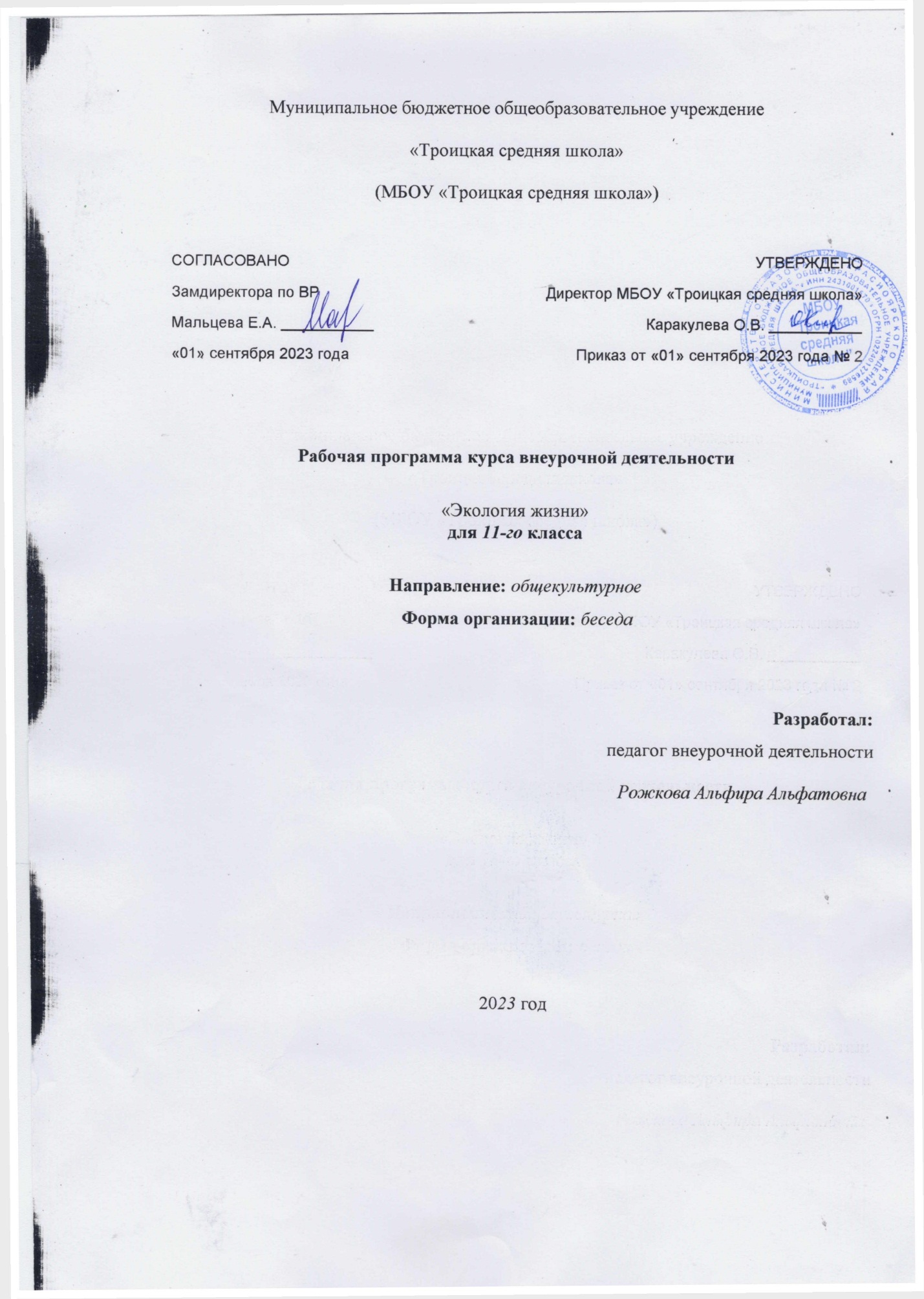 Цели программы:- воспитание у подрастающего поколения экологически целесообразного поведения как показателя духовного развития личности- сохранение и укрепление здоровья учащихся, формирование потребности в здоровом образе жизни- формирование нравственно-здоровой, духовно богатой личности школьникаЗадачи:  Воспитывать экологическую ответственность,  как основную  черту личности на основе системных знаний об экологических проблемах современности и возможности устойчивого развития современной цивилизации; ответственность за сохранение существующих школьных традиций; политическую культуру, чувство ответственности за будущее своей страны.Формировать валеологическую культуру школьников; потребность в самообразовании в условиях развития науки, культуры и техники; эстетические вкусы и идеалы, инициативность, творческое отношение к окружающему миру.Повышать уровень физической подготовки учащихся. Ориентировать школьников на «постоянный труд души».Программа  основ экологической  культуры  - это комплексная программа  формирования  представлений  об  основах экологической культуры на примере экологически сообразного поведения в быту и природе, безопасного для человека и окружающей среды, знаний, установок, личностных ориентиров и норм поведения, обеспечивающих сохранение и укрепление физического и психического здоровья как одного из ценностных составляющих, способствующих познавательному и эмоциональному развитию ребенка, достижению планируемых результатов освоения основной образовательной программы среднего общего образования.Настоящая программа создает условия для социального, культурного и профессионального самоопределения, творческой самореализации личности ребёнка, её интеграции в системе мировой и отечественной культур.Ценностные ориентиры Программа формирования основ экологической культуры – включает такие ценности, как:- жизнь во всех её проявлениях; - экологическая безопасность; - экологическая грамотность; - физическое, физиологическое, репродуктивное, психическое, социально-психологическое, духовное здоровье; - экологическая культура; - экологически целесообразный здоровый и безопасный образ жизни; - ресурсосбережение; - экологическая этика; - экологическая ответственность; - социальное партнёрство для улучшения экологического качества окружающей среды; - устойчивое развитие общества в гармонии с природой. Планируемые результаты основ экологической культурыПрограмма формирования основ экологической культуры  на ступени среднего  общего образования, предусматривает достижение следующих результатов:Знание ребятами причин экологических проблем и способов выхода из них.Активное отношение учащихся к защите прав людей на качество среды обитания, рост их самостоятельных инициатив.Осознание учащимися значимости физического состояния для будущего, для развития нравственных качеств, для профессионального самоопределения. Положительная динамика состояния здоровья учащихся, снижение заболеваемости, отсутствие утомляемости учащихся. Противостояние вредным привычкам.Повышение интереса школьников к спортивным мероприятиям, спорту. Увеличение  количества занимающихся в спортивных секциях.Осознание учеником роли знаний в жизни человека, видение личной     учебной перспективы, умение совершенствовать и применять свои знания. Осознание необходимости изучения, сохранения и преумножения историко-культурного, духовного наследия Родины, верность гражданскому долгу. Гуманистическая направленность личности учащегося, понимание им ценности человеческой жизни, уважение человеческого достоинства, способность к состраданию, доброжелательность. Осознание учащимися необходимости познания прекрасного в окружающей действительности.Осознание роли и активности человека в преобразовании окружающего мира.Содержание программыЭкология природы - 10 часовЛекции:Защитные функции магнитного поля    Экологические проекты: Экологический паспорт микрорайона.  Фотоконкурс «Моя малая Родина»Составление экологических правил для жителей селаПриродоохранительные акции:  «Пернатые друзья», «Кормушка»,  «Чистое село», «Школьный двор», «Посади дерево».Практические занятия:Окружающая среда и ее составляющиеЗащитные функции озонового экрана ЗемлиКачества окружающей средыЭкология здоровья – 14 часовЛекции и семинары:Культура здоровья. Общественное здоровье. Питание и образ жизни. Экологически чистые продукты питания.Беседы:«Здоровье нации. Как его сохранить?»Практические занятия:Дневник здоровьяВозраст и здоровьеЗдоровье населения в России, в Красноярском крае                                            Влияние внешней среды, природно-климатических условий, наследственности, уровня здравоохранения, образа жизни на индивидуальное здоровьеКультура здоровьяНародная медицина и здоровьеЗагрязнение продуктов питанияЭкология души – 10 часовБеседы: «Защита Родины – долг каждого»  «Обязанности и  ответственность»«Доброта и гуманность сегодня»«Что такое красота в моде, в жизни, в искусстве?» «Моя профессия. Какой ей быть?»«В мире красоты и искусства»Тематические занятия:  «Выпускники школы – защитники Отечества» «Учителями славится Россия»Акции:«Помоги ветерану» Акция доброты и милосердияТематическое планирование 11 классНо-мер заня-тияТема занятияКол-во часовКол-во часовНо-мер заня-тияТема занятияТеоре-тическихПракти-ческихУУДЭкология природы - 10 часовЭкология природы - 10 часов1Окружающая среда и ее составляющие1Личностные мотивация учения.Регулятивные постановка учебной задачи на основе соотнесения того, что уже известно и усвоено учащимися, и того, что ещё неизвестно.2Защитные функции магнитного поля1Личностные мотивация учения.Регулятивные постановка учебной задачи на основе соотнесения того, что уже известно и усвоено учащимися, и того, что ещё неизвестно.3Защитные функции озонового экрана Земли1Личностные мотивация учения.Регулятивные постановка учебной задачи на основе соотнесения того, что уже известно и усвоено учащимися, и того, что ещё неизвестно.4Качества окружающей среды1Личностные мотивация учения.Регулятивные постановка учебной задачи на основе соотнесения того, что уже известно и усвоено учащимися, и того, что ещё неизвестно.5-7Экологический паспорт микрорайона. 12Личностные мотивация учения.Регулятивные постановка учебной задачи на основе соотнесения того, что уже известно и усвоено учащимися, и того, что ещё неизвестно.8Фотоконкурс «Моя малая Родина»1Личностные мотивация учения.Регулятивные постановка учебной задачи на основе соотнесения того, что уже известно и усвоено учащимися, и того, что ещё неизвестно.9Составление экологических правил для жителей села1Личностные мотивация учения.Регулятивные постановка учебной задачи на основе соотнесения того, что уже известно и усвоено учащимися, и того, что ещё неизвестно.Экология здоровья – 14 часов11Культура здоровья.1Личностные представления об основных компонентах культуры здоровья и экологической культуры; о влиянии позитивных и негативных эмоций на здоровье; о негативных факторах риска здоровью; 12Дневник здоровья1Личностные представления об основных компонентах культуры здоровья и экологической культуры; о влиянии позитивных и негативных эмоций на здоровье; о негативных факторах риска здоровью; 13Возраст и здоровье1Личностные представления об основных компонентах культуры здоровья и экологической культуры; о влиянии позитивных и негативных эмоций на здоровье; о негативных факторах риска здоровью; 14Здоровье нации. Как его сохранить?Личностные представления об основных компонентах культуры здоровья и экологической культуры; о влиянии позитивных и негативных эмоций на здоровье; о негативных факторах риска здоровью; 15Здоровье населения в России, Кузбассе1Личностные представления об основных компонентах культуры здоровья и экологической культуры; о влиянии позитивных и негативных эмоций на здоровье; о негативных факторах риска здоровью; 16Влияние внешней среды, природно-климатических условий, наследственности, уровня здравоохранения, образа жизни на индивидуальное здоровье1Личностные представления об основных компонентах культуры здоровья и экологической культуры; о влиянии позитивных и негативных эмоций на здоровье; о негативных факторах риска здоровью; 17Общественное здоровье1Личностные представления об основных компонентах культуры здоровья и экологической культуры; о влиянии позитивных и негативных эмоций на здоровье; о негативных факторах риска здоровью; 18Культура здоровья1Личностные представления об основных компонентах культуры здоровья и экологической культуры; о влиянии позитивных и негативных эмоций на здоровье; о негативных факторах риска здоровью; 19Народная медицина и здоровье1Личностные представления об основных компонентах культуры здоровья и экологической культуры; о влиянии позитивных и негативных эмоций на здоровье; о негативных факторах риска здоровью; 20Питание и образ жизни. 1Личностные представления об основных компонентах культуры здоровья и экологической культуры; о влиянии позитивных и негативных эмоций на здоровье; о негативных факторах риска здоровью; 21Экологически чистые продукты питания1Личностные представления об основных компонентах культуры здоровья и экологической культуры; о влиянии позитивных и негативных эмоций на здоровье; о негативных факторах риска здоровью; 22Загрязнение продуктов питания1Личностные представления об основных компонентах культуры здоровья и экологической культуры; о влиянии позитивных и негативных эмоций на здоровье; о негативных факторах риска здоровью; 23Достаточно ли родиться, чтобы стать человеком?1Личностные представления об основных компонентах культуры здоровья и экологической культуры; о влиянии позитивных и негативных эмоций на здоровье; о негативных факторах риска здоровью; 24Экология души – 10 часов25Защита Родины – долг каждого1Познавательные поиск и выделение информации; установление причинно-следственных связей;моделирование.Личностные уметь находить ответКоммуникатив-ные    инициативное сотрудничество в поиске и сборе информации26Обязанности и  ответственность1Познавательные поиск и выделение информации; установление причинно-следственных связей;моделирование.Личностные уметь находить ответКоммуникатив-ные    инициативное сотрудничество в поиске и сборе информации27Доброта и гуманность сегодня1Познавательные поиск и выделение информации; установление причинно-следственных связей;моделирование.Личностные уметь находить ответКоммуникатив-ные    инициативное сотрудничество в поиске и сборе информации28Что такое красота в моде, в жизни, в искусстве?1Познавательные поиск и выделение информации; установление причинно-следственных связей;моделирование.Личностные уметь находить ответКоммуникатив-ные    инициативное сотрудничество в поиске и сборе информации29Моя профессия. Какой ей быть?1Познавательные поиск и выделение информации; установление причинно-следственных связей;моделирование.Личностные уметь находить ответКоммуникатив-ные    инициативное сотрудничество в поиске и сборе информации30В мире красоты и искусства1Познавательные поиск и выделение информации; установление причинно-следственных связей;моделирование.Личностные уметь находить ответКоммуникатив-ные    инициативное сотрудничество в поиске и сборе информации31Выпускники школы – защитники Отечества1Познавательные поиск и выделение информации; установление причинно-следственных связей;моделирование.Личностные уметь находить ответКоммуникатив-ные    инициативное сотрудничество в поиске и сборе информации32Акция «Помоги ветерану»1Познавательные поиск и выделение информации; установление причинно-следственных связей;моделирование.Личностные уметь находить ответКоммуникатив-ные    инициативное сотрудничество в поиске и сборе информации33Учителями славится Россия1Познавательные поиск и выделение информации; установление причинно-следственных связей;моделирование.Личностные уметь находить ответКоммуникатив-ные    инициативное сотрудничество в поиске и сборе информации34Акция доброты и милосердия1Познавательные поиск и выделение информации; установление причинно-следственных связей;моделирование.Личностные уметь находить ответКоммуникатив-ные    инициативное сотрудничество в поиске и сборе информацииИтого: 34 часаИтого: 34 часа1519